Please fill in on computer except for datesDear Colleague;This form is used to record the duration of the study of following student, while he/she is an Erasmus student at your institution. Thank you very much for your collaboration. CONFIRMATION OF ARRIVALThis is confirm that(first name and surname of student)has arrived at,(name of receiving institution)on:(date)	(signature and stamp of the institution)CONFIRMATION OF DEPARTURE(to be filled at departure)This is confirm that (first name and surname of student)the student ofDICLE UNIVERSITYwas following a course of studies at (name of receiving institution) has left:(date)			                                                  (signature and stamp of the institution)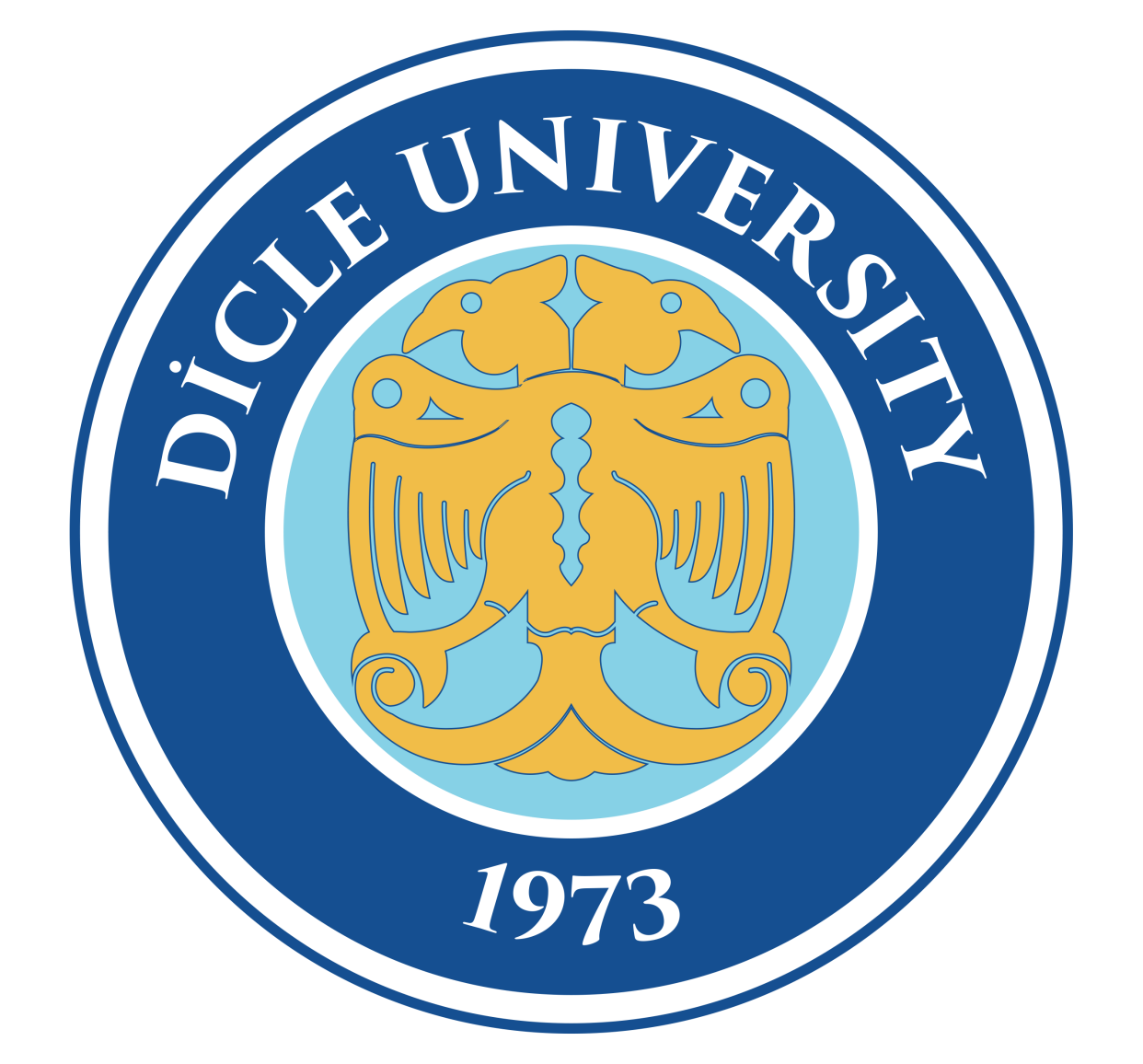                /                /               /              /                             /                  /         /           /